Year 3 Home Learning – Monday 22nd JuneWe would love to see the work you have been doing. If you would like to take a picture of your work and send it to us for feedback, our email address is year3@highworthcombined.co.ukReading – make sure you spend some time reading every day, 10 minutes minimum.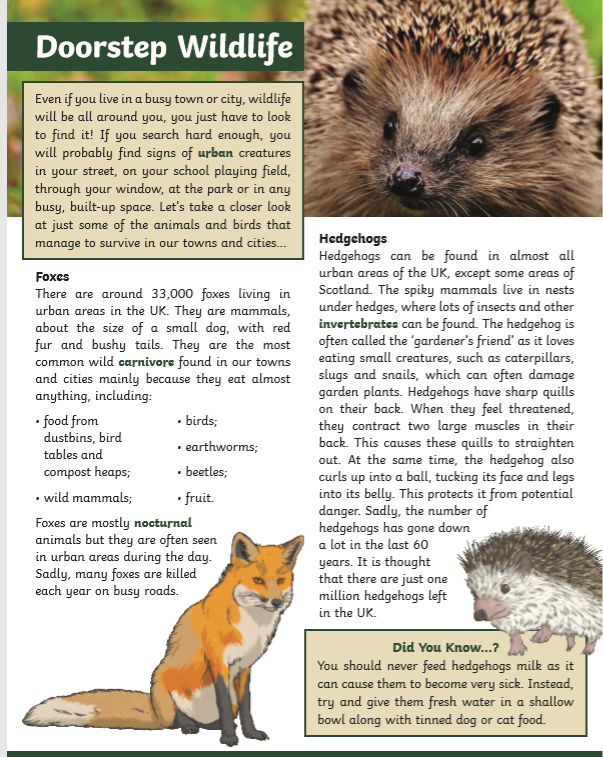 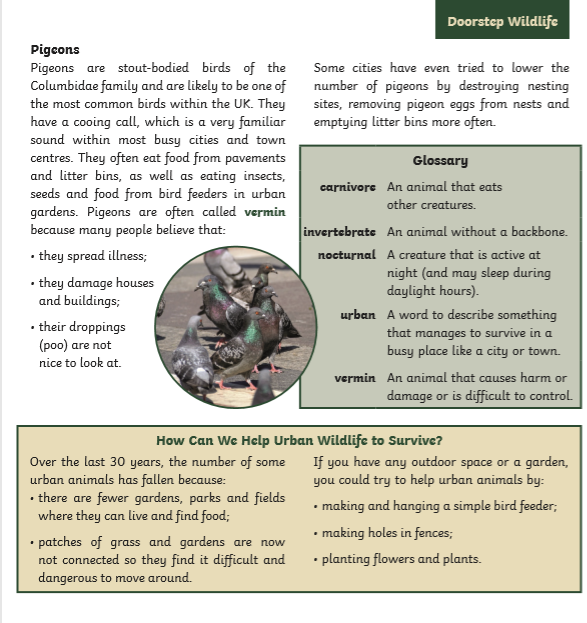 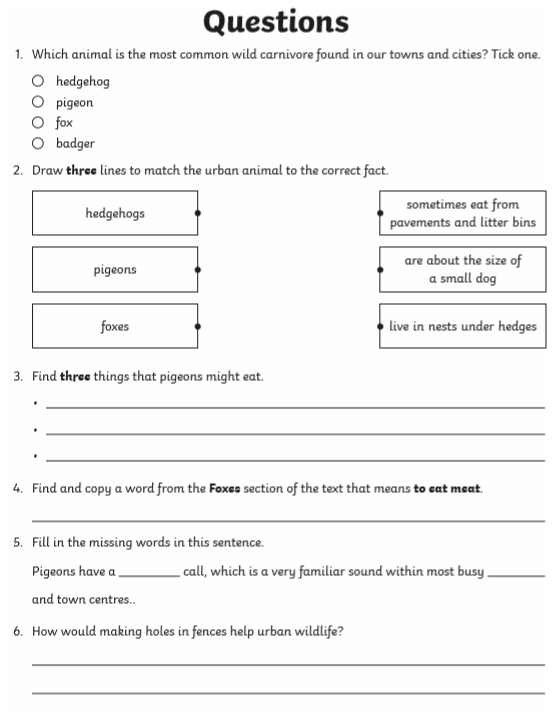 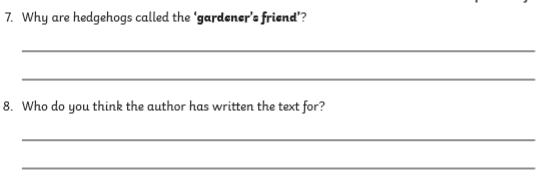 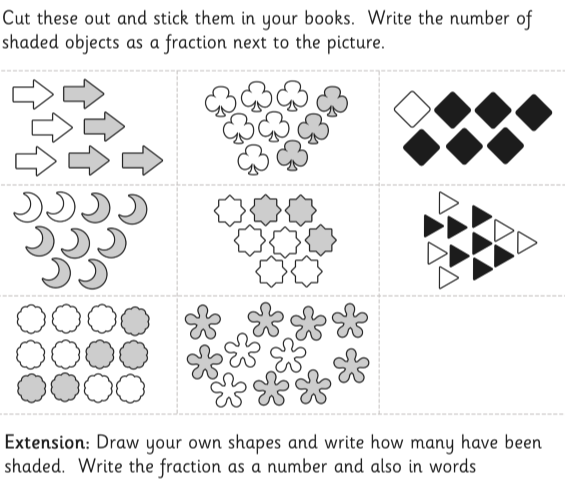 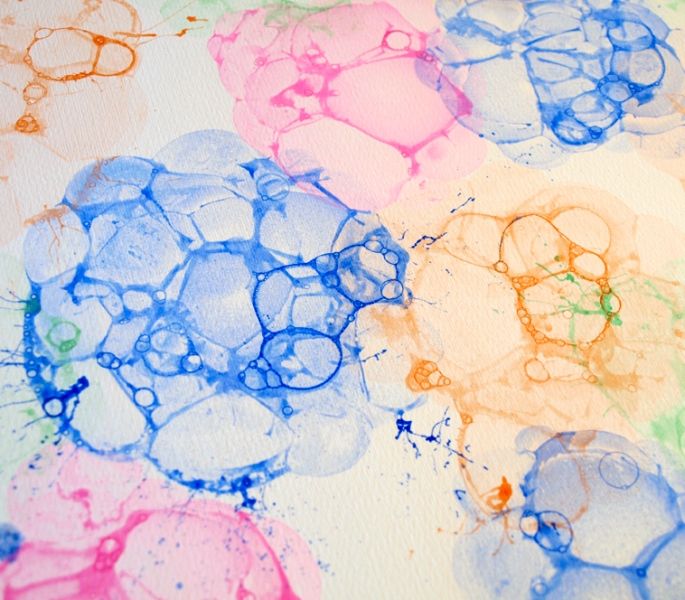 Maths – More fractions practiseLook at the sheet below to practise writing and saying fractions. Follow the instructions given to complete the task.  You don’t have to print off the sheet; you could just write the fractions down on a separate piece of paper.The first one shows seven arrows.  Four of the arrows have been shaded.  Therefore, the answer to the first one is four sevenths or47Reading – Reading comprehensionRead the non-fiction text ‘Doorstep Wildlife’, below. Make sure you read it carefully before you look at the questions.Then, start to answer the questions.  Remember not to guess the answer or try to recall the answer from memory.  Look back in the text to find the answer to each question.You could try the ‘skim and scan’ technique. So, for example, for question 7, it asks ‘Why is the hedgehog called the ‘gardener’s friend?’  For this you need to go to the section on hedgehogs, then skim your eyes through the paragraph to find the words ‘gardener’s friend’ to help you find the information quickly.English – Grammar revisionAnswer these questions to see what you can remember.Can you add two adjectives to describe the train in this sentence?The 		    		 train sped past the station.Underline the verbs in this sentence:Tomorrow, my team are playing in the cup final and I hope I will be the top scorer.Which pair of homophone words fit into these sentences?  Heel or heal?Fahad had a nasty cut on his leg, but it was beginning to 		.The 		 of Cassie’s wellington boot had a hole in it and it was letting in water.Add inverted commas (speech marks) into the sentences below:Get out your spelling books, please, requested the teacher politely.  Does everyone have a pencil?Science – The Digestive System and TeethLearn about how our digestive system works and also about our teeth, using the interesting videos on BBC Bitesize.https://www.bbc.co.uk/bitesize/articles/zvk4f82
Ask an adult to read out the information to you or read it carefully yourself. Take part in the quiz at the end to test yourself.History – Did the Romans conquer Scotland?Learn some more about the Romans with this lesson on BBC Bitesize.  Did the Romans managed to conquer the area that we now know as Scotland?https://www.bbc.co.uk/bitesize/articles/zjxmktyWhen you have finished the lesson, take the quiz to test what you have learned. If you like, you could make a comic strip showing the story of what happened, using the template linked in the lesson.Art – Bubble paintingHave a go at some bubble painting.  You will need paint and washing up liquid, a piece of paper and a straw.To bubble paint, you will need to mix your paint with a bit of water and a drop of washing up liquid. You will then need to blow through it with a straw which will create hundreds of bubbles.To print the bubbles on to your paper, you will need to place the paper over the bubbles and then remove it. You will need to allow the paper to dry as the paint will still be wet.It is very important to remember to blow through your straw and not suck! Yuck!There is a photo of an example below.